Leia os textos e responda as atividades em seu caderno: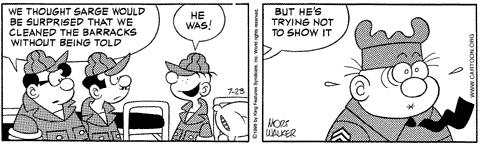                    Disponível em: http://www.angelfire.com/on2/semideus/comic.html Acesso em 24 de março de 2020Ao lermos o primeiro quadrinho da história, observamos o uso do Simple Past em três orações. Identifique os verbos que estejam no Simple Past.O que os soldados fizeram sem serem solicitados?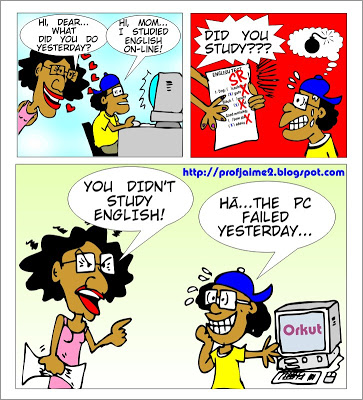 Disponível em: http://youngenglishifba.blogspot.com/2012/10/simple-blog-tirinhas-com-verbos-no.html Acesso em 24 de março de 2020Ao lermos a comic strip, verificamos que a mãe questiona sobre as atividades feitas pelo filho. O que ela faz para mostrar ao filho que ele não está falando a verdade?Ao lermos o último quadrinho, observamos que a fala do garoto não condiz com as imagens. Identifique esse fato e justifique a sua resposta.Observe as frases da comic strip:What did you do yesterday?I studied English on-line.You didn’t study English.Verificamos que o autor usou o Simple Past Tense para expressar ações que aconteceram no passado (YESTERDAY). Para saber mais acesse o link:https://mundoeducacao.bol.uol.com.br/ingles/simple-past.htmRespostas: We thought / We cleaned / He wasEles lavaram o quartel sem serem solicitados.A mãe questiona o filho sobre o que ele tinha feito no dia anterior e ele responde que tinha estudado inglês. No entanto, ela sabia que ele não tinha feito isso porque havia fracassado na prova.O garoto fala que o computador falhou, por isso não estudou. No entanto, as imagens não condizem com a sua fala, visto que ele está com medo da mãe e na tela do computador tem a imagem de uma rede social (Orkut). 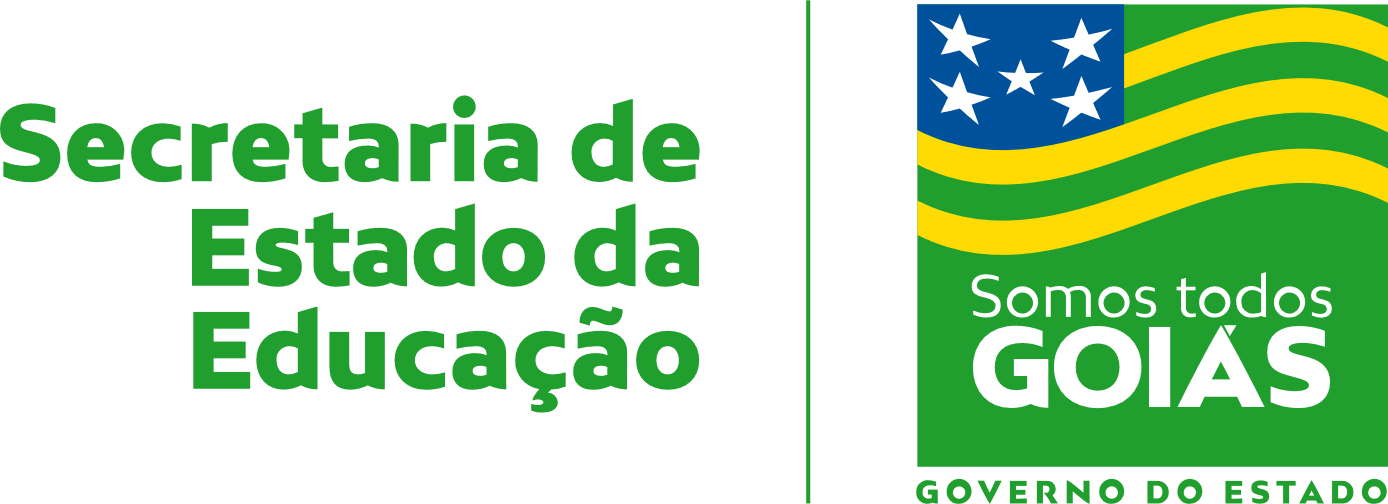 Nome:Data: ___/___/2020Unidade Escolar:Unidade Escolar:Ano: 7ºComponente Curricular: Língua InglesaComponente Curricular: Língua InglesaComponente Curricular: Língua InglesaComponente Curricular: Língua InglesaTema/ Conhecimento: Simple PastTema/ Conhecimento: Simple PastTema/ Conhecimento: Simple PastTema/ Conhecimento: Simple PastHabilidade: (EF07LI08-A) Fazer uso do conhecimento linguístico sobre informações pessoais e de familiares, como idade, profissão, preferências, referindo-se a ações rotineiras e/ou vivenciadas no passado e relacionar a estrutura composicional de um texto, parágrafos, forma, estilo e conteúdo, para construir seu sentido global. (EF07LI18) Utilizar o passado simples e o passado contínuo para produzir textos orais e escritos, mostrando relações de sequência e causalidade.Habilidade: (EF07LI08-A) Fazer uso do conhecimento linguístico sobre informações pessoais e de familiares, como idade, profissão, preferências, referindo-se a ações rotineiras e/ou vivenciadas no passado e relacionar a estrutura composicional de um texto, parágrafos, forma, estilo e conteúdo, para construir seu sentido global. (EF07LI18) Utilizar o passado simples e o passado contínuo para produzir textos orais e escritos, mostrando relações de sequência e causalidade.Habilidade: (EF07LI08-A) Fazer uso do conhecimento linguístico sobre informações pessoais e de familiares, como idade, profissão, preferências, referindo-se a ações rotineiras e/ou vivenciadas no passado e relacionar a estrutura composicional de um texto, parágrafos, forma, estilo e conteúdo, para construir seu sentido global. (EF07LI18) Utilizar o passado simples e o passado contínuo para produzir textos orais e escritos, mostrando relações de sequência e causalidade.Habilidade: (EF07LI08-A) Fazer uso do conhecimento linguístico sobre informações pessoais e de familiares, como idade, profissão, preferências, referindo-se a ações rotineiras e/ou vivenciadas no passado e relacionar a estrutura composicional de um texto, parágrafos, forma, estilo e conteúdo, para construir seu sentido global. (EF07LI18) Utilizar o passado simples e o passado contínuo para produzir textos orais e escritos, mostrando relações de sequência e causalidade.